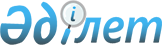 О внесении изменений в состав Консультативного комитета по макроэкономической политикеРаспоряжение Коллегии Евразийской экономической комиссии от 2 сентября 2019 года № 149
      1. Внести в состав Консультативного комитета по макроэкономической политике, утвержденный Решением Коллегии Евразийской экономической комиссии от 16 августа 2012 г. № 130, следующие изменения:   
      а) включить в состав Консультативного комитета от Республики Казахстан Абылкасымову Мадину Ерасыловну – заместителя Председателя Национального Банка Республики Казахстан;   
      б) указать новую должность члена Консультативного комитета Иргалиева Асета Армановича – первый вице-министр национальной экономики Республики Казахстан;   
      в) исключить из состава Консультативного комитета Курманова Ж.Б.   
      2. Настоящее распоряжение вступает в силу с даты его опубликования на официальном сайте Евразийского экономического союза.   
					© 2012. РГП на ПХВ «Институт законодательства и правовой информации Республики Казахстан» Министерства юстиции Республики Казахстан
				
      Председатель Коллегии   
Евразийской экономической комиссии

Т. Саркисян    
